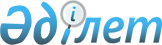 Жергілікті ауқымдағы техногендік сипаттағы төтенше жағдайды жариялау туралыАқмола облысы Зеренді ауданы әкімінің 2021 жылғы 2 шілдедегі № 3 шешімі. Қазақстан Республикасының Әділет министрлігінде 2021 жылғы 7 шілдеде № 23328 болып тіркелді
      "Қазақстан Республикасындағы жергілікті мемлекеттік басқару және өзін-өзі басқару туралы" Қазақстан Республикасы Заңының 33-бабы 1-тармағының 13) тармақшасына, "Азаматтық қорғау туралы" Қазақстан Республикасы Заңының 48-бабына және 50-бабы 2-тармағының 2) тармақшасына, Қазақстан Республикасы Үкіметінің 2014 жылғы 2 шілдедегі № 756 "Табиғи және техногендік сипаттағы төтенше жағдайлардың сыныптамасын белгілеу туралы" қаулысына сәйкес, Зеренді ауданының төтенше жағдайлардың алдын алу және жою жөніндегі аудандық комиссиясының кезектен тыс шұғыл отырысының 2021 жылғы 31 мамырдағы № 9 хаттамасының негізінде ШЕШТІМ:
      1. Зеренді ауданы аумағында жергілікті ауқымдағы техногендік сипаттағы төтенше жағдай жариялансын.
      2. Техногендік сипаттағы төтенше жағдайды жою басшысы болып Зеренді ауданы әкімінің жетекшілік ететін орынбасары тағайындалсын және техногендік сипаттағы төтенше жағдайды жоюға бағытталған іс-шараларды жүргізу тапсырылсын.
      3. Осы шешімнің орындалуын бақылау Зеренді ауданы әкімінің жетекшілік ететін орынбасарына жүктелсін.
      4. Осы шешім оның алғашқы ресми жарияланған күнінен бастап қолданысқа енгізіледі.
					© 2012. Қазақстан Республикасы Әділет министрлігінің «Қазақстан Республикасының Заңнама және құқықтық ақпарат институты» ШЖҚ РМК
				
      Аудан әкімі

А.Жаксылыков
